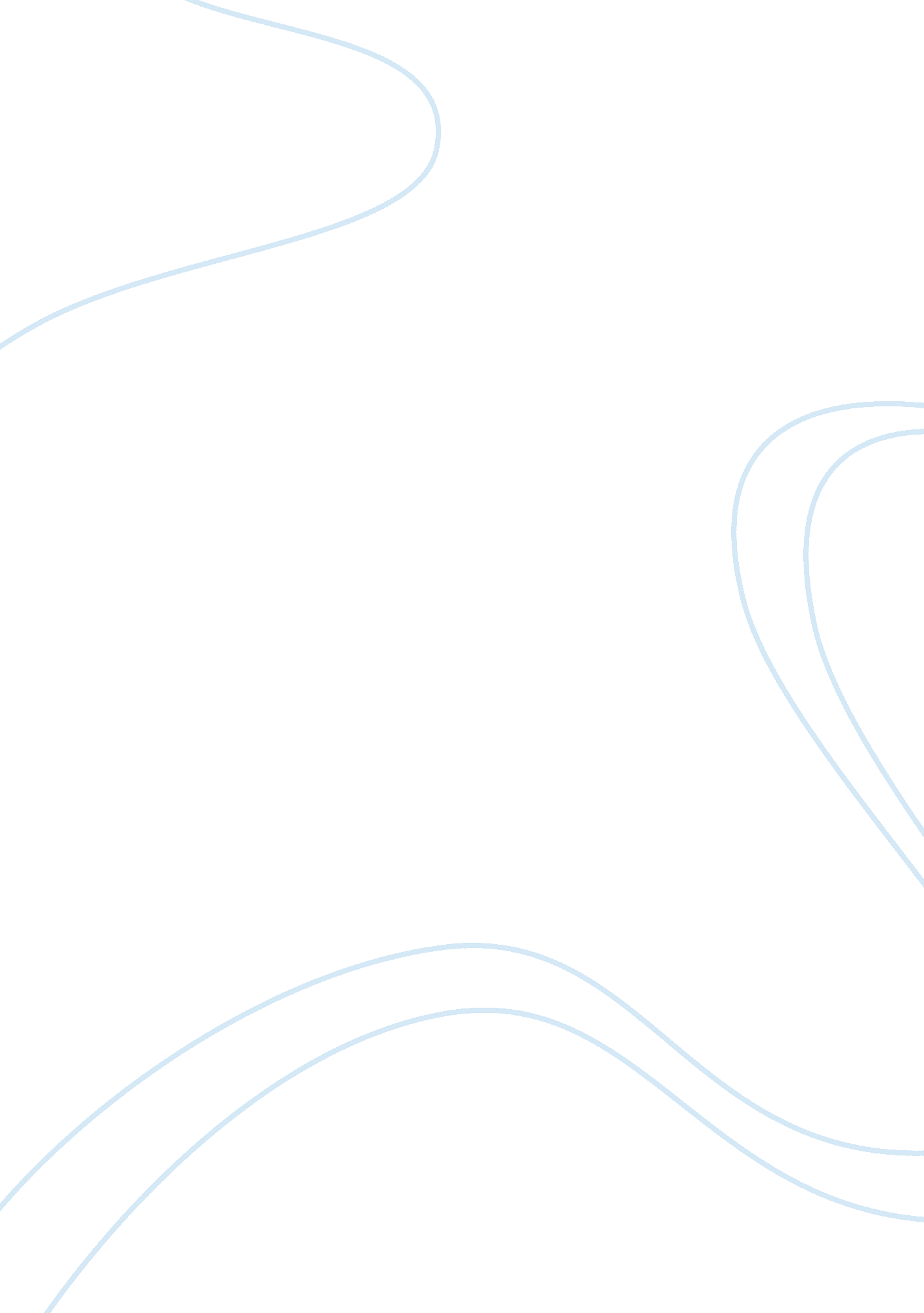 Trip to a bowling tournamentSport & Tourism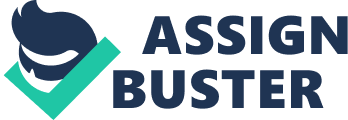 The bowling tournament is a place where one would expect such excitement and nervousness. This could be carried as one would enter the venue and would start to hear the bowling pins throwing their bodies against one another and the hard floor as they got pinned down starting with the heavy thud of the ball. The first thing that could be observed with the bowling tournament is the straight bowling lanes where everyone’s attention is. The wooden floor is made shiny and slippery so that the balls could easily skid to the end of the lane. The balls are weighed and designed so that they could be easily thrown and there is a ball suited for every age group. For the young ones, they have the small one which weighs less and has lively colors and for the older ones, there are different ball sizes and different colors that weigh heavier. In every lane, there is a corresponding bench where the players and visitors could rest while waiting for their games. Talks and chats about different topics could be heard. There is politics, current events, sports, familylife, and of course, bowling. This is where the expert players share their bowling techniques and strategies to those who seek to become experts, too. This is also where the players pass the time after losing a game. The players who are currently playing have their special seats near the bowling lanes. Some may be in pairs and some may play individually. Whichever it is, the tension could be smelled from all sides of the bowling lanes. Everyone wants to make consecutive strikes and hopefully, achieve a perfect game to win. Though a perfect game may be hard to win, the players still aim for it so that in case they would not make it, they would land with their highest possible score. Moreover, they would be able to tell themselves that they played a good game and gave it their best shot. With each throw that the players make, they make sure that they are physically and mentally conditioned. Some players even employ techniques to calm the mind and prepare the both the mind and the body for the competition. This works because it reduces the tension and the nervousness that is felt. The face of the spectators matches that of the players. Each one has their own bet and they have their own predictions. They try to follow the game as if they are the ones playing. Those who wish to become good players also do some observations on how the expert players go about in their game. This is where the best strategies and tips are earned because the games serve as actual demonstrations. In cases where the player they idolize wins, they also share the same feeling of triumph that the player has. If, unfortunately, they lose, the game serves as a lesson for everyone. The bowling tournament is really a mix of feeling, emotions, and difficulties. A lot could be observed and learned with just a few minutes of sitting inside the bowling place. It is really a trip worth taking for all ages. 